                                                                   DOWÓD DOSTAWY 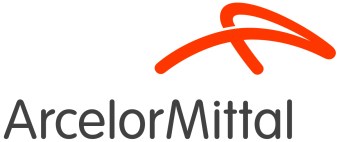 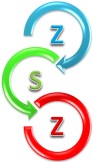 Nr………………….. data dostawy……………………. Nazwa Wysyłającego złom                                                                            Podpis czytelny – Wysyłającego złom ( pieczątka imienna )        --------------------------------------------------------------------------------------------------------------------------------------------------------------------------PROTOKÓŁ KONTROLI DOSTAWY ZŁOMU METALI   (sporządzony zgodnie z § 4 pkt 2. Rozporządzenia Ministra Przedsiębiorczości i Technologiiz dnia 8 listopada 2018 r. (Dz.U. z 30 listopada 2018 r. Poz. 2240)  Dostawa złomu o nr dowodu dostawy ……………..……..……………  od Dostawcy……………………… zawiera/nie zawiera* przedmiotów niebezpiecznych.*  - niepotrzebne skreślić                                                                       KLASYFIKACJAKlasa złomu przyjęta …………………………………………………………………………………….Niezgodności – przyczyny ……………………………………………………………………………...…………………………………………………………………………………......................................Ilość zanieczyszczeń ( %)  …………………….  Tonaż zanieczyszczeń ( Mg)……………………Podpis klasyfikatora ( nr ew. )                                                          Podpis Dostawcy (kierowcy )………………………………….                                                         …………………………………